§3916.  Tribal power districts1.  Definitions.  As used in this section, unless the context indicates otherwise, the following terms have the following meanings.A.  "Passamaquoddy Indian territory" has the same meaning as in Title 30, section 6203, subsection 6.  [PL 2007, c. 189, §1 (NEW).]B.  "Passamaquoddy Tribe" has the same meaning as in Title 30, section 6203, subsection 7.  [PL 2007, c. 189, §1 (NEW).]C.  "Penobscot Indian territory" has the same meaning as in Title 30, section 6203, subsection 9.  [PL 2007, c. 189, §1 (NEW).]D.  "Penobscot Nation" has the same meaning as in Title 30, section 6203, subsection 10.  [PL 2007, c. 189, §1 (NEW).][PL 2007, c. 189, §1 (NEW).]2.  Construction and application.  This section must be construed to provide the Penobscot Nation and the Passamaquoddy Tribe the opportunity to acquire, develop, finance and provide electric power within their respective Indian territories to allow them to develop a sustainable local economy.  The rights applicable to municipal power districts as provided in this chapter apply to any tribal power district of the Penobscot Nation or the Passamaquoddy Tribe.[PL 2007, c. 189, §1 (NEW).]3.  Tribal power districts.  Under the authority specified in Title 30, section 6206, subsection 1, the Penobscot Nation and the Passamaquoddy Tribe may form power districts pursuant to this chapter, referred to in this section as "tribal power districts."  A tribal power district formed by the Penobscot Nation or the Passamaquoddy Tribe may consist of all or part of the Penobscot Indian territory or the Passamaquoddy Indian territory, respectively.  For the purpose of forming a tribal power district, the Penobscot Nation or Passamaquoddy Tribe shall designate appropriate tribal officers and proceedings in place of municipal officers and proceedings to implement the provisions of this chapter and any other laws referenced in this chapter.Subject to the approval of the commission under sections 2102 and 2105, a tribal power district may furnish electric power transmission, distribution and supply services within the district.  An application by a tribal power district to furnish electric power transmission, distribution or supply services must identify the boundaries of the Indian territory to be served.  Approval of the commission under sections 2102 and 2105 is not required for a tribal power district to generate or manufacture electricity within the district or to purchase, acquire, accumulate or sell electricity at wholesale or by private contract for use within the tribal power district.A tribal power district has the same rights, powers, privileges, obligations and limitations of a municipal power district formed under this chapter, including, but not limited to, the issuance of revenue obligation securities; the exemption of district property from taxation under Title 36, section 651; and, in the case of a tribal power district that has received approval from the commission under sections 2102 and 2105, the right of eminent domain as provided under section 3911.[PL 2007, c. 189, §1 (NEW).]SECTION HISTORYPL 2007, c. 189, §1 (NEW). The State of Maine claims a copyright in its codified statutes. If you intend to republish this material, we require that you include the following disclaimer in your publication:All copyrights and other rights to statutory text are reserved by the State of Maine. The text included in this publication reflects changes made through the First Regular and First Special Session of the 131st Maine Legislature and is current through November 1. 2023
                    . The text is subject to change without notice. It is a version that has not been officially certified by the Secretary of State. Refer to the Maine Revised Statutes Annotated and supplements for certified text.
                The Office of the Revisor of Statutes also requests that you send us one copy of any statutory publication you may produce. Our goal is not to restrict publishing activity, but to keep track of who is publishing what, to identify any needless duplication and to preserve the State's copyright rights.PLEASE NOTE: The Revisor's Office cannot perform research for or provide legal advice or interpretation of Maine law to the public. If you need legal assistance, please contact a qualified attorney.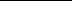 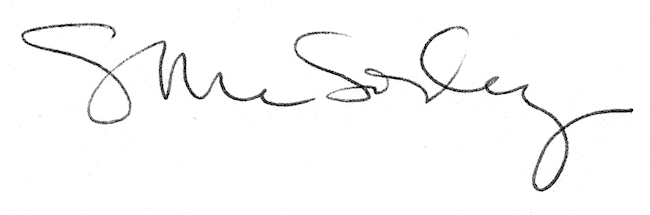 